FT5 - Questionário sobre Higiene Respiratória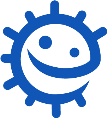 Questionário: Higiene RespiratóriaPor favor, marca todas as respostas que consideres apropriadas A melhor forma de evitar a 2º e 3º CicloComo podes transmitir microrganismos aos outros? (3 pontos) Pelo toqueA dormirAo espirrarAo tossirApós espirrarmos para as nossas mãos, devemos: (2 pontos) Lavar as mãosSecar as mãos nas roupasTomar antibióticosNão é necessária nenhuma das anterioresSe não tiveres lenço de papel, a melhor opção é espirrar: (1 ponto) Para as tuas mãosPara a mangaPara um espaço vazioPara a tua secretáriapropagação de microrganismos é: (2 pontos) Usar a mão para cobrir o espirroUsar um lenço de papel para cobrir o espirroUsar a manga se você tiver um lenço de papelBeber bastantes líquidosO que deves fazer a um lenço após espirrar nele? (1 ponto) Coloca-o no bolso parausar na próxima vezColoca-o diretamente no lixoColoca-o na manga para usar na próxima vezQualquer uma das anterioresO que pode acontecer se não lavarmos as mãos após espirrar nas mesmas? (1 ponto) NadaTransmitir microrganismos nocivos a outras pessoasAjudar a proteger osnossos microrganismos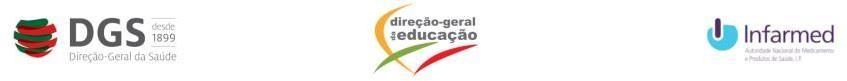 